Концепция проведения 
Всероссийской акции «День пожилого человека»Введение: 29 октября 2015 года Указом Президента РФ создана Общероссийская общественно-государственная детско-юношеская организация «Российское движение школьников». Во всех регионах России созданы региональные отделения организации. На 1 сентября 2018 года в систему работы включено более 8418 общеобразовательных организаций. Российское движение школьников работает по четырем направлениям: личностное развитие, гражданская активность, военно-патриотическое, информационно-медийное. В каждой школе, работающей в системе РДШ, есть педагог, отвечающий за развитие организации. Для более эффективного развития необходимо вовлечение педагогического сообщества в деятельность организации. Во многих школах в День пожилого человека учителя часто проводят тематические занятия (классные часы), посвящённые этой дате.Цель проекта: Поддержание ежегодной традиции проведения «Дня пожилого человека». Формирование у обучающихся нравственной культуры, привлечение внимания к проблемам людей пожилого возраста и вкладу этих людей в развитие общества, повышение степени информированности 
о волонтёрском движении и «Серебряного волонтёрства» в частности. Вовлечение педагогического сообщества в деятельность РДШ.Задачи проектаПродолжить формирование нравственных качеств личности;Содействие налаживанию общения с представителями старших поколений;Показать значимость людей пожилого возраста в вопросах развития общества, воспитания молодёжи;Повысить информированность о волонтёрском движении.Дата проведения: 26 сентября 2019г. - 01 октября 2019 г.Организаторы: ФГБУ «Росдетцентр», Общероссийская общественно-государственная детско-юношеская организация «Российское движение школьников».Место проведения: общеобразовательные организации субъектов РФ.Аудитория мероприятия: обучающиеся школ;педагоги и кураторы РДШ в школе;региональные координаторы/председатели и родители.Технология проведения:Проект реализуется в несколько этапов с 26 сентября по 01 октября 
и включает:- организацию и проведение тематических уроков (классных часов) учителями (Приложение № 1 и Приложение №2);- проведение акции (флешмоба) «Крутое поколение», публикацию рассказов, подкреплёнными фотографиями или видео в социальных сетях (Приложение № 3);Освещение Акции:При освещении Акции в средствах массовой информации используются хэштеги: #РДШ #КрутоеПоколение #ДеньПожилогоЧеловека.Если вы планируете необычный сценарий празднований, просим Вас прислать дополнительную информацию на почту: shemyakin.v.o@myrdsh.ruПриложение 11 этап:С 26-го сентября по 1-е октября 2019 г. проводится подготовка 
к Всероссийской акции «День пожилого человека»: составление расписания, определение плана уроков, а также подготовка ко Дню пожилого человека, включающая организацию акции (флешмоба) «Крутое поколение».2 этап:1-го октября традиционно проводятся тематические занятия «классные часы) ко «Дню пожилого человека». Рекомендуем в рамках Акции участвовать во флешмобе «Крутое поколение» (Приложение №3). Рассказы сопровождаются прикреплённой фотографией или видеороликом длительностью до 30 секунд.Акция размещается в социальных сетях: «ВКонтакте» и «Instagram» 
в формате текста с фотографией или 30-ти секундным видео под хештэгами: 
#РДШ #КрутоеПоколение #ДеньПожилогоЧеловека.Приложение 2Тематический урок (классный час)Описание: предлагается проведение в школах тематического урока (классного часа) ко Дню пожилого человека. Урок должен быть подготовлен и проведен руководителями направлений РДШ в школе. Концепция урока может изменяться по согласованию с координатором РДШ в регионе. Урок может быть дополнен презентацией с фотоэлементами по соответствующей теме и различными интерактивными формами группового взаимодействия.Цель: привлечение внимания к проблемам людей пожилого возраста 
и вкладу этих людей в развитие общества, повышение степени информированности о волонтёрском движении и «Серебряного волонтёрства» в частности. Вовлечение педагогов-предметников в деятельность Российского движения школьниковЗадачи: Содействие налаживанию общения с представителями старших поколений;Показать значимость людей пожилого возраста в вопросах развития общества, воспитания молодёжи;Повысить информированность о волонтёрском движении.Оборудование: проектор, экран, компьютер (ноутбук), аудиоколонки, фотоаппарат.План урокаВведение (5 минут); История появления «Дня пожилого человека» (10 минут)Волонтёрское движение в России (10 минут); Движение «Серебряные волонтёры» (5 минут); Презентация плана работы актива РДШ в школе (15 минут); Ход занятияВведение (5 минут)Начать тематическое занятие (классный час) предлагаем с вводной информации о «Дне пожилого человека», например: «Ежегодно 1 октября, начиная с 1991 года, в соответствие с решением Генеральной Ассамблеи ООН от 14 декабря 1990 года, отмечается Международный день пожилых людей. В нашей стране этот праздник именуется Днём пожилого человека.Международный день пожилых людей является относительно молодым праздником. Данный праздник стали отмечать в конце двадцатого века 
в Скандинавских государствах, а затем в Соединенных Штатах. После официального провозглашения Дня пожилого человека Генеральной Ассамблеей Организации Объединённых Наций 1 октября, этот праздник стали отмечать практически во всех странах.История появления «Дня пожилого человека» (10 минут)В выступлении Генерального секретаря ООН говорилось, что 
в Международный день пожилых людей ООН призывает правительства, организации гражданского общества и всех людей планеты сосредоточить внимание на создании общества для всех возрастов. Общими усилиями страны могут и должны обеспечить, чтобы люди 
не только жили дольше, но и чтобы жизнь их была более качественной, разнообразной, полноценной и приносящей удовлетворение.Первоначально День пожилых людей начали праздновать 
в Европейских странах, потом в Америке, а далее, в конце 20-го века, практически во всем мире. На территории бывшего СССР его отмечают Россия, Азербайджан, Беларусь, Латвия, Молдова, Украина.У «Дня пожилого человека» существуют свои символы и логотипы.В европейских странах этот праздник представлен в виде земного шара на чисто белом фоне, а колосья золотой пшеницы обнимают его 
как колыбель. Данное изображение является символом масштабности 
и глобальности Международного Дня пожилого человека. В России символом этого дня служит изображение открытой ладони. Открытая рука олицетворяет уважение, примирение, помощь и поддержку. 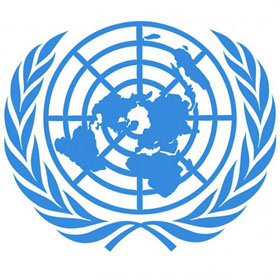 Рисунок 1 – Логотип «Дня пожилого человека» в европейских странах.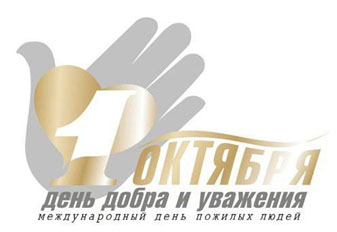 Рисунок 2 – Логотип «Дня пожилого человека» в Российской Федерации.Волонтёрское движение в России (5 минут); Волонтеры или добровольцы – это люди, которые осуществляют бескорыстную деятельность (совершают безвозмездно добро). Каждый волонтёр может заниматься той деятельностью, которая интересна именно ему. Кто-то помогает нуждающимся людям, другие ухаживают за пожилыми и инвалидами, посещают детей в детских домах, кормят бездомных, помогают в поисках потерявшихся людей, тушат лесные пожары, помогают спасать пострадавших от стихийных бедствий и т.д. Также действуют направления волонтёров, занимающиеся организацией субботников, уборки мусора, облагораживанием территорий, ухаживанием за бездомными животными и т.д.Помимо этого существует направление «Серебряных 
волонтёров» - волонтёры «серебряного» возраста, то есть те, кто старше 
50 лет. Они не утратили активность и оптимистичность, остаются неравнодушными людьми.Общая деятельность волонтёров и добровольцев чрезвычайно востребована и разнообразна.Движение «Серебряные волонтёры» (5 минут); Современная медицина и общее улучшение качества жизни позволяют считать человека пожилым лишь с 60 лет – такую возрастную границу использует ВОЗ. Многие люди этого возраста ведут активный образ жизни, некоторые из них становятся волонтёрами. В последнее время появилось движение «Серебряные волонтёры», рассчитанное на людей старшего возраста.«Серебряные волонтёры» были созданы для предоставления возможности активным, коммуникабельным, неравнодушным 
и общительным людям старше 50 лет получить возможность 
для самореализации в общественной деятельности в сфере добровольчества.Движение «Серебряные волонтёры» участвуют и активно помогают 
в организации крупных мероприятий, например: форумы и выставки. Они регулярно принимают активное участие в социально-общественной жизни городов. Помимо этого, участники движения получают возможность реализовать себя в творческих направлениях.«Основная идея проекта «Серебряные волонтёры» – помочь людям пожилого возраста почувствовать себя активными, сильными 
и способными еще на многое. «Серебряные волонтёры» – проект, помогающий взаимодействию пожилых людей между собой. Возвращению утраченных традиций взаимопомощи, когда не было в селах и городах социальных работников, а была поддержка соседей, неравнодушных граждан, помогающих на безвозмездной основе лицам, нуждающимся 
в уходе и помощи.«Серебряные волонтеры» осуществляют свою деятельность 
по основным направлениям:- социальная защита;- экология;- благоустройство;- пропаганда ЗОЖ.»Учитывая жизненный опыт и накопленные знания, люди старшего поколения могут оказать большую помощь и поддержку не только своим родным и друзьям, но и обществу в целом – в волонтёрских мероприятиях, например, при проведении экологических акций, они часто могут лучше показать, как посадить деревья или кусты.Презентация плана работы актива РДШ в школе (15 минут)В этом блоке руководители направлений РДШ в школе рассказывают о мероприятиях, которые они собираются реализовать в школе в текущем году (полугодии, месяце). Презентацию желательно разбавить картинками 
и фотографиями.Приложение 3Организация фотозоны и публикация фотографий: рекомендации по организации фотозоныАкция (флешмоб) «Крутое поколение» – участникам предлагается рассказать о представителях старшего поколения своей семьи (бабушки, дедушки и т.д.), 
в частности – о том, в чём они могут превосходить самих обучающихся (например, в приготовлении нестандартных блюд, игре на музыкальных инструментах, в каллиграфии, знании малоизвестных иностранных языков и т.д.). Рассказы сопровождаются прикреплённой фотографией или видеороликом длительностью до 30 секунд.Акция размещается в социальных сетях: «ВКонтакте» и «Instagram» 
в формате текста с фотографией или 30-ти секундным видео под хештэгами: 
#РДШ #КрутоеПоколение #ДеньПожилогоЧеловека.